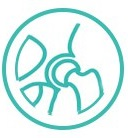 Межрегиональная научно-практическая конференция«Органосохраняющая и артроскопическая хирургия тазобедренного сустава»20 АПРЕЛЯ 2019 ГОДА Нижний Новгород, пр-т. Гагарина, д. 27, ГК ОКА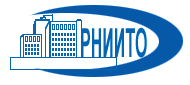 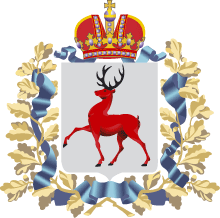 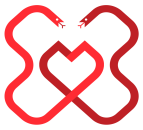 Уважаемые коллеги!Приглашаем вас принять участие в Научно-практической конференции «Органосохраняющая и артроскопическая хирургия тазобедренного сустава» 20 апреля 2019 года. К участию в конференции приглашаются специалисты – травматологи, ортопеды, специалисты по гнойной хирургии и все заинтересованные специалисты.Место проведения: Нижний Новгород, пр-т. Гагарина, д. 27, ГК ОКАПРОГРАММНЫЕ ВОПРОСЫ МЕРОПРИЯТИЯ:1.Особенности диагностики пациентов с патологией тазобедренного сустава2.Показания для выполнения различных вариантов органосохраняющей хирургии тазобедренного сустава;3.Остеотомии в области тазобедренного сустава;4.Открытый вывих тазобедренного сустава, как метод лечения ФАИ;5. Артроскопия тазобедренного сустава: показания, необходимый инструментарий, хирургическая техника;6. Техника «Mini Open» как альтернатива артросокпии тазобедренного сустава;7.Повреждения губы вертлужной впадины и локальные дефекты суставного хряща. Особенности реконструкции и реабилитация;8.Осложнения хирургических вмешательств;Организаторы:ФГБОУ ВО «Приволжский исследовательский медицинский университет» Минздрава РоссииУниверситетская клиника ФГБОУ ВО «Приволжский исследовательский медицинский университет» Минздрава РоссииРоссийский научно-исследовательский институт травматологии и ортопедии имени Р.Р. Вредена.НРОО Ассоциация врачей ПФОИнформационная поддержка:Министерство здравоохранения Нижегородской областиЧлены организационного комитета:Карякин Николай Николаевич – д.м.н., ректор ФГБОУ ВО «Приволжский исследовательский медицинский университет» Минздрава России. Тихилов Рашид Муртузалиевич – д.м.н., профессор кафедры травматологии и ортопедии Северо-Западного медицинского университета имени И.И.Мечникова, директор Российского научно-исследовательского института травматологии и ортопедии имени Р.Р. Вредена.Арефьев Игорь Юрьевич – к.м.н., директор университетской клиники, проректор по лечебной работе ФГБОУ ВО «Приволжский исследовательский медицинский университет» Минздрава России, главный внештатный комбустиолог Минздрава Нижегородской области.  Млявых Сергей Геннадьевич – к.м.н., руководитель института травматологии и ортопедии университетской клиники ФГБОУ ВО «Приволжский исследовательский медицинский университет» Минздрава России. Шубняков Игорь Иванович – к.м.н., главный научный сотрудник Российского научно-исследовательского института травматологии и ортопедии имени Р.Р. Вредена.Мурылев Валерий Юрьевич – д.м.н., заведующий Московским городским центром эндопротезирования костей и суставов.Загородний Николай Васильевич – д.м.н., профессор, заведующий кафедрой травматологии и ортопедии РУДН, заведующий кафедрой травмотологии и ортопедии МГУ, руководитель Клиники эндопротезирования на базе Федерального Государственного Бюджетного Учреждения «Национальный медицинский исследовательский центр травматологии и ортопедии имени Н.Н. Приорова» Министерства здравоохранения Российской Федерации, руководитель клиники травматологии и ортопедии ГКБ №31 г.Москвы, главный ортопед-травматолог Москвы. Корыткин Андрей Александрович – к.м.н., заведующий ортопедическим отделением университетской клиники ФГБОУ ВО «Приволжский исследовательский медицинский университет» Минздрава России.Лазко Федор Леонидович – д.м.н., профессор кафедры травматологии и ортопедии РУДН.Плиев Давид Гивиевич – к.м.н., заведующий травматолого-ортопедическим отделением №19 клиники Российского научно-исследовательского института травматологии и ортопедии имени Р.Р. Вредена.Герасимов Сергей Александрович - младший научный сотрудник университетской клиники ФГБОУ ВО «Приволжский исследовательский медицинский университет» Минздрава России.Зыкин Андрей Анатольевич – к.м.н., младший научный сотрудник университетской клиники ФГБОУ ВО «Приволжский исследовательский медицинский университет» Минздрава России.Участие для врачей в мероприятии БЕСПЛАТНО!В бесплатное участие входит: посещение научной программы мероприятия, посещение выставки, представляющей современные лекарственные препараты и медицинское оборудование, сумка участника с материалами мероприятия, бейдж участника, кофе-брейк (Обеды в бесплатное участие не входят).Ожидаемое количество участников – 150-200 человекПодать заявку на участие Вы можете на сайте www.nn-terra.ru на странице данного мероприятия.По всем интересующим вопросам Вы можете обращаться в компанию «Терра Инкогнита» +7 (831) 421 00 06, 428 00 07, email: office@nn-terra.ru г. Нижний Новгород, Белинского, 102Информация на сайтеwww.nn-terra.ru